Shipper’s Letter of InstructionNOTE:	The shipper or his Authorized Agent hereby authorizes the above named Company, in his name and on behalf, to prepare any export documents, to sign and accept any documents relating to said shipment and forward this shipment in accordance with the conditions of carriage and the tariffs of the carriers employed. The shipper guarantees payment of all collect charges in the event the consignee refuses payment. Hereunder the sole responsibility of the Company is to use reasonable care in the selection of carriers, forwarders, agents and others to whom it may entrust the shipment.1a. EXPORTER (Name and address including ZIP code)1a. EXPORTER (Name and address including ZIP code)1a. EXPORTER (Name and address including ZIP code)1a. EXPORTER (Name and address including ZIP code)1a. EXPORTER (Name and address including ZIP code)1a. EXPORTER (Name and address including ZIP code)1a. EXPORTER (Name and address including ZIP code)1a. EXPORTER (Name and address including ZIP code)1a. EXPORTER (Name and address including ZIP code)1a. EXPORTER (Name and address including ZIP code)PLEASE BE SURE TO 
COMPLETE ALL SHADED AREAS.PLEASE BE SURE TO 
COMPLETE ALL SHADED AREAS.PLEASE BE SURE TO 
COMPLETE ALL SHADED AREAS.PLEASE BE SURE TO 
COMPLETE ALL SHADED AREAS.PLEASE BE SURE TO 
COMPLETE ALL SHADED AREAS.ZIP  CODEZIP  CODEZIP  CODEZIP  CODE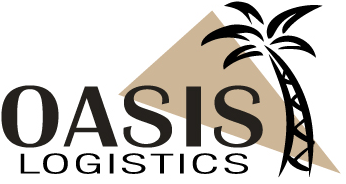 b. EXPORTER`S EIN (IRS) NO.b. EXPORTER`S EIN (IRS) NO.b. EXPORTER`S EIN (IRS) NO.b. EXPORTER`S EIN (IRS) NO.c. PARTIES TO MTRANSACTION   Related    x  Non-relatedc. PARTIES TO MTRANSACTION   Related    x  Non-relatedc. PARTIES TO MTRANSACTION   Related    x  Non-relatedc. PARTIES TO MTRANSACTION   Related    x  Non-relatedc. PARTIES TO MTRANSACTION   Related    x  Non-relatedc. PARTIES TO MTRANSACTION   Related    x  Non-related4a. ULTIMATE CONSIGNEE4a. ULTIMATE CONSIGNEE4a. ULTIMATE CONSIGNEE4a. ULTIMATE CONSIGNEE4a. ULTIMATE CONSIGNEE4a. ULTIMATE CONSIGNEE4a. ULTIMATE CONSIGNEE4a. ULTIMATE CONSIGNEE4a. ULTIMATE CONSIGNEE4a. ULTIMATE CONSIGNEEb. INTERMEDIATE CONSIGNEEb. INTERMEDIATE CONSIGNEEb. INTERMEDIATE CONSIGNEEb. INTERMEDIATE CONSIGNEEb. INTERMEDIATE CONSIGNEEb. INTERMEDIATE CONSIGNEEb. INTERMEDIATE CONSIGNEEb. INTERMEDIATE CONSIGNEEb. INTERMEDIATE CONSIGNEEb. INTERMEDIATE CONSIGNEE5. FORWARDING AGENTOasis Logistics2332 E. Pacifica PlaceRancho Dominguez, CA 902205. FORWARDING AGENTOasis Logistics2332 E. Pacifica PlaceRancho Dominguez, CA 902205. FORWARDING AGENTOasis Logistics2332 E. Pacifica PlaceRancho Dominguez, CA 902205. FORWARDING AGENTOasis Logistics2332 E. Pacifica PlaceRancho Dominguez, CA 902205. FORWARDING AGENTOasis Logistics2332 E. Pacifica PlaceRancho Dominguez, CA 902205. FORWARDING AGENTOasis Logistics2332 E. Pacifica PlaceRancho Dominguez, CA 902205. FORWARDING AGENTOasis Logistics2332 E. Pacifica PlaceRancho Dominguez, CA 902205. FORWARDING AGENTOasis Logistics2332 E. Pacifica PlaceRancho Dominguez, CA 902205. FORWARDING AGENTOasis Logistics2332 E. Pacifica PlaceRancho Dominguez, CA 902205. FORWARDING AGENTOasis Logistics2332 E. Pacifica PlaceRancho Dominguez, CA 902205. FORWARDING AGENTOasis Logistics2332 E. Pacifica PlaceRancho Dominguez, CA 902205. FORWARDING AGENTOasis Logistics2332 E. Pacifica PlaceRancho Dominguez, CA 902205. FORWARDING AGENTOasis Logistics2332 E. Pacifica PlaceRancho Dominguez, CA 902205. FORWARDING AGENTOasis Logistics2332 E. Pacifica PlaceRancho Dominguez, CA 902205. FORWARDING AGENTOasis Logistics2332 E. Pacifica PlaceRancho Dominguez, CA 902205. FORWARDING AGENTOasis Logistics2332 E. Pacifica PlaceRancho Dominguez, CA 902205. FORWARDING AGENTOasis Logistics2332 E. Pacifica PlaceRancho Dominguez, CA 902205. FORWARDING AGENTOasis Logistics2332 E. Pacifica PlaceRancho Dominguez, CA 902205. FORWARDING AGENTOasis Logistics2332 E. Pacifica PlaceRancho Dominguez, CA 902205. FORWARDING AGENTOasis Logistics2332 E. Pacifica PlaceRancho Dominguez, CA 902206. POINT (STATE) OF ORIGIN OR FTZ NO6. POINT (STATE) OF ORIGIN OR FTZ NO7. COUNTRY OF ULTIMATE DESTINATION7. COUNTRY OF ULTIMATE DESTINATION7. COUNTRY OF ULTIMATE DESTINATION8. LOADING PIER (Vessel only)8. LOADING PIER (Vessel only)8. LOADING PIER (Vessel only)8. LOADING PIER (Vessel only)9. MODE of TRANSPORT (Specify)9. MODE of TRANSPORT (Specify)9. MODE of TRANSPORT (Specify)9. MODE of TRANSPORT (Specify)9. MODE of TRANSPORT (Specify)9. MODE of TRANSPORT (Specify)Exporter – please advise: PREPAID   X COLLECT  C.O.D. $ ___________________ AIR         OCEAN         CONSOLIDATE         DIRECTSHIPPER`S INSTRUCTIONS IN CASE OF INABILITY TO DELIVER CONSIGNMENTAS ASSIGNET     ABANDON       RETURN TO SHIPPER DELIVER TOExporter – please advise: PREPAID   X COLLECT  C.O.D. $ ___________________ AIR         OCEAN         CONSOLIDATE         DIRECTSHIPPER`S INSTRUCTIONS IN CASE OF INABILITY TO DELIVER CONSIGNMENTAS ASSIGNET     ABANDON       RETURN TO SHIPPER DELIVER TOExporter – please advise: PREPAID   X COLLECT  C.O.D. $ ___________________ AIR         OCEAN         CONSOLIDATE         DIRECTSHIPPER`S INSTRUCTIONS IN CASE OF INABILITY TO DELIVER CONSIGNMENTAS ASSIGNET     ABANDON       RETURN TO SHIPPER DELIVER TOExporter – please advise: PREPAID   X COLLECT  C.O.D. $ ___________________ AIR         OCEAN         CONSOLIDATE         DIRECTSHIPPER`S INSTRUCTIONS IN CASE OF INABILITY TO DELIVER CONSIGNMENTAS ASSIGNET     ABANDON       RETURN TO SHIPPER DELIVER TOExporter – please advise: PREPAID   X COLLECT  C.O.D. $ ___________________ AIR         OCEAN         CONSOLIDATE         DIRECTSHIPPER`S INSTRUCTIONS IN CASE OF INABILITY TO DELIVER CONSIGNMENTAS ASSIGNET     ABANDON       RETURN TO SHIPPER DELIVER TO10. EXPORTING CARRIER10. EXPORTING CARRIER10. EXPORTING CARRIER10. EXPORTING CARRIER11. PORT OF EXPORT11. PORT OF EXPORT11. PORT OF EXPORT11. PORT OF EXPORT11. PORT OF EXPORT11. PORT OF EXPORTExporter – please advise: PREPAID   X COLLECT  C.O.D. $ ___________________ AIR         OCEAN         CONSOLIDATE         DIRECTSHIPPER`S INSTRUCTIONS IN CASE OF INABILITY TO DELIVER CONSIGNMENTAS ASSIGNET     ABANDON       RETURN TO SHIPPER DELIVER TOExporter – please advise: PREPAID   X COLLECT  C.O.D. $ ___________________ AIR         OCEAN         CONSOLIDATE         DIRECTSHIPPER`S INSTRUCTIONS IN CASE OF INABILITY TO DELIVER CONSIGNMENTAS ASSIGNET     ABANDON       RETURN TO SHIPPER DELIVER TOExporter – please advise: PREPAID   X COLLECT  C.O.D. $ ___________________ AIR         OCEAN         CONSOLIDATE         DIRECTSHIPPER`S INSTRUCTIONS IN CASE OF INABILITY TO DELIVER CONSIGNMENTAS ASSIGNET     ABANDON       RETURN TO SHIPPER DELIVER TOExporter – please advise: PREPAID   X COLLECT  C.O.D. $ ___________________ AIR         OCEAN         CONSOLIDATE         DIRECTSHIPPER`S INSTRUCTIONS IN CASE OF INABILITY TO DELIVER CONSIGNMENTAS ASSIGNET     ABANDON       RETURN TO SHIPPER DELIVER TOExporter – please advise: PREPAID   X COLLECT  C.O.D. $ ___________________ AIR         OCEAN         CONSOLIDATE         DIRECTSHIPPER`S INSTRUCTIONS IN CASE OF INABILITY TO DELIVER CONSIGNMENTAS ASSIGNET     ABANDON       RETURN TO SHIPPER DELIVER TO12. PORT OF UNLOADING (Vessel       and air only)12. PORT OF UNLOADING (Vessel       and air only)12. PORT OF UNLOADING (Vessel       and air only)12. PORT OF UNLOADING (Vessel       and air only)13. CONTAINERIZED (Vessel only)     Yes                No13. CONTAINERIZED (Vessel only)     Yes                No13. CONTAINERIZED (Vessel only)     Yes                No13. CONTAINERIZED (Vessel only)     Yes                No13. CONTAINERIZED (Vessel only)     Yes                No13. CONTAINERIZED (Vessel only)     Yes                NoExporter – please advise: PREPAID   X COLLECT  C.O.D. $ ___________________ AIR         OCEAN         CONSOLIDATE         DIRECTSHIPPER`S INSTRUCTIONS IN CASE OF INABILITY TO DELIVER CONSIGNMENTAS ASSIGNET     ABANDON       RETURN TO SHIPPER DELIVER TOExporter – please advise: PREPAID   X COLLECT  C.O.D. $ ___________________ AIR         OCEAN         CONSOLIDATE         DIRECTSHIPPER`S INSTRUCTIONS IN CASE OF INABILITY TO DELIVER CONSIGNMENTAS ASSIGNET     ABANDON       RETURN TO SHIPPER DELIVER TOExporter – please advise: PREPAID   X COLLECT  C.O.D. $ ___________________ AIR         OCEAN         CONSOLIDATE         DIRECTSHIPPER`S INSTRUCTIONS IN CASE OF INABILITY TO DELIVER CONSIGNMENTAS ASSIGNET     ABANDON       RETURN TO SHIPPER DELIVER TOExporter – please advise: PREPAID   X COLLECT  C.O.D. $ ___________________ AIR         OCEAN         CONSOLIDATE         DIRECTSHIPPER`S INSTRUCTIONS IN CASE OF INABILITY TO DELIVER CONSIGNMENTAS ASSIGNET     ABANDON       RETURN TO SHIPPER DELIVER TOExporter – please advise: PREPAID   X COLLECT  C.O.D. $ ___________________ AIR         OCEAN         CONSOLIDATE         DIRECTSHIPPER`S INSTRUCTIONS IN CASE OF INABILITY TO DELIVER CONSIGNMENTAS ASSIGNET     ABANDON       RETURN TO SHIPPER DELIVER TOShipper RequestsInsurance (CIF or CIP)Shipper RequestsInsurance (CIF or CIP) No        Yes  $ No        Yes  $ No        Yes  $ No        Yes  $ No        Yes  $ No        Yes  $ No        Yes  $ No        Yes  $Exporter – please advise: PREPAID   X COLLECT  C.O.D. $ ___________________ AIR         OCEAN         CONSOLIDATE         DIRECTSHIPPER`S INSTRUCTIONS IN CASE OF INABILITY TO DELIVER CONSIGNMENTAS ASSIGNET     ABANDON       RETURN TO SHIPPER DELIVER TOExporter – please advise: PREPAID   X COLLECT  C.O.D. $ ___________________ AIR         OCEAN         CONSOLIDATE         DIRECTSHIPPER`S INSTRUCTIONS IN CASE OF INABILITY TO DELIVER CONSIGNMENTAS ASSIGNET     ABANDON       RETURN TO SHIPPER DELIVER TOExporter – please advise: PREPAID   X COLLECT  C.O.D. $ ___________________ AIR         OCEAN         CONSOLIDATE         DIRECTSHIPPER`S INSTRUCTIONS IN CASE OF INABILITY TO DELIVER CONSIGNMENTAS ASSIGNET     ABANDON       RETURN TO SHIPPER DELIVER TOExporter – please advise: PREPAID   X COLLECT  C.O.D. $ ___________________ AIR         OCEAN         CONSOLIDATE         DIRECTSHIPPER`S INSTRUCTIONS IN CASE OF INABILITY TO DELIVER CONSIGNMENTAS ASSIGNET     ABANDON       RETURN TO SHIPPER DELIVER TOExporter – please advise: PREPAID   X COLLECT  C.O.D. $ ___________________ AIR         OCEAN         CONSOLIDATE         DIRECTSHIPPER`S INSTRUCTIONS IN CASE OF INABILITY TO DELIVER CONSIGNMENTAS ASSIGNET     ABANDON       RETURN TO SHIPPER DELIVER TO14. SCHEDULE B DESCRIPTION OF COMMODITIES- - - - - - - - - - - - - - - - - - - - - - - - - - - -- - - - - - - 15. MARKS, NOS., AND KINDS OF PACKAGES14. SCHEDULE B DESCRIPTION OF COMMODITIES- - - - - - - - - - - - - - - - - - - - - - - - - - - -- - - - - - - 15. MARKS, NOS., AND KINDS OF PACKAGES14. SCHEDULE B DESCRIPTION OF COMMODITIES- - - - - - - - - - - - - - - - - - - - - - - - - - - -- - - - - - - 15. MARKS, NOS., AND KINDS OF PACKAGES14. SCHEDULE B DESCRIPTION OF COMMODITIES- - - - - - - - - - - - - - - - - - - - - - - - - - - -- - - - - - - 15. MARKS, NOS., AND KINDS OF PACKAGES14. SCHEDULE B DESCRIPTION OF COMMODITIES- - - - - - - - - - - - - - - - - - - - - - - - - - - -- - - - - - - 15. MARKS, NOS., AND KINDS OF PACKAGES14. SCHEDULE B DESCRIPTION OF COMMODITIES- - - - - - - - - - - - - - - - - - - - - - - - - - - -- - - - - - - 15. MARKS, NOS., AND KINDS OF PACKAGES14. SCHEDULE B DESCRIPTION OF COMMODITIES- - - - - - - - - - - - - - - - - - - - - - - - - - - -- - - - - - - 15. MARKS, NOS., AND KINDS OF PACKAGES(Use columns 17-19)(Use columns 17-19)(Use columns 17-19)SHIPPER´S REF. NO.SHIPPER´S REF. NO.DATEVALUE(U.S. dollars, omit cents)(Selling price or cost if not sold)(20)D/F(16)SCHEDULE B or HTSUS NUMBER(17)SCHEDULE B or HTSUS NUMBER(17)SCHEDULE B or HTSUS NUMBER(17)SCHEDULE B or HTSUS NUMBER(17)CHECKDIGITCHECKDIGITQUANTITY –Schedule B Unit (s)(18)QUANTITY –Schedule B Unit (s)(18)QUANTITY –Schedule B Unit (s)(18)SHIPPING WEIGHT (kg)(19)SHIPPER´S REF. NO.SHIPPER´S REF. NO.DATEVALUE(U.S. dollars, omit cents)(Selling price or cost if not sold)(20)SHIPPER´S REF. NO.SHIPPER´S REF. NO.DATEVALUE(U.S. dollars, omit cents)(Selling price or cost if not sold)(20)SHIPPERS  NOTE:Please contact us if you are uncertain about your Schedule B or HTSUS Number.  We will assist you in selecting a classification for the Electronic Export Inforamtion. SHIPPERS  NOTE:Please contact us if you are uncertain about your Schedule B or HTSUS Number.  We will assist you in selecting a classification for the Electronic Export Inforamtion. SHIPPERS  NOTE:Please contact us if you are uncertain about your Schedule B or HTSUS Number.  We will assist you in selecting a classification for the Electronic Export Inforamtion. WE HAVE FORWARDED TO YOU, THE SHIPMENT DESCRIBED BE-LOW VIA: YOUR TRUCK, OR OTHER CARRIER    (LISTED BELOW)TRUCK LINE NAME __________________RECEIPT (PRO) NUMBER _____________WE HAVE FORWARDED TO YOU, THE SHIPMENT DESCRIBED BE-LOW VIA: YOUR TRUCK, OR OTHER CARRIER    (LISTED BELOW)TRUCK LINE NAME __________________RECEIPT (PRO) NUMBER _____________WE HAVE FORWARDED TO YOU, THE SHIPMENT DESCRIBED BE-LOW VIA: YOUR TRUCK, OR OTHER CARRIER    (LISTED BELOW)TRUCK LINE NAME __________________RECEIPT (PRO) NUMBER _____________DECLARED VALUE FORCARRIAGE$DECLARED VALUE FORCARRIAGE$DECLARED VALUE FORCARRIAGE$21. VALIDATED LICENSE NO./GENERAL LICENSE SYMBOL21. VALIDATED LICENSE NO./GENERAL LICENSE SYMBOL21. VALIDATED LICENSE NO./GENERAL LICENSE SYMBOL21. VALIDATED LICENSE NO./GENERAL LICENSE SYMBOL21. VALIDATED LICENSE NO./GENERAL LICENSE SYMBOL21. VALIDATED LICENSE NO./GENERAL LICENSE SYMBOL21. VALIDATED LICENSE NO./GENERAL LICENSE SYMBOL21. VALIDATED LICENSE NO./GENERAL LICENSE SYMBOL21. VALIDATED LICENSE NO./GENERAL LICENSE SYMBOL22. ECCN (When required)22. ECCN (When required)If you are the authorized party per the Foreign Trade Regulations, please sign under BOX 24.If you are the authorized party per the Foreign Trade Regulations, please sign under BOX 24.If you are the authorized party per the Foreign Trade Regulations, please sign under BOX 24.If you are the authorized party per the Foreign Trade Regulations, please sign under BOX 24.23. Duly authorized officer or employee23. Duly authorized officer or employee23. Duly authorized officer or employeeThe exporter authorizes the forwarder named above to act as forwarding agent for export control and customs purposes.The exporter authorizes the forwarder named above to act as forwarding agent for export control and customs purposes.The exporter authorizes the forwarder named above to act as forwarding agent for export control and customs purposes.The exporter authorizes the forwarder named above to act as forwarding agent for export control and customs purposes.The exporter authorizes the forwarder named above to act as forwarding agent for export control and customs purposes.The exporter authorizes the forwarder named above to act as forwarding agent for export control and customs purposes.The exporter authorizes the forwarder named above to act as forwarding agent for export control and customs purposes.DOCUMENTS ENCLOSED:DOCUMENTS ENCLOSED:DOCUMENTS ENCLOSED:DOCUMENTS ENCLOSED:DOCUMENTS ENCLOSED:I certify that all statements made and all information contained herein are true and correct and that I have read and understand the instructions for preparation of this document, set forth in the „CORRECT WAY TO FILL OUT THE SHIPPER`S EXPORT DECLARATION:“ I understand that civil and criminal penalties, including forfeiture and sale, may be imposed for making false or fraudulent statements herein, falling to provide the requested information or for violation of U.S. laws on exportation (13 U.S.C. Sec. 305; 22 U.S.C. Sec. 401; 18 U.S.C. Sec. 1001; 50 U.S.C. App. 2410).I certify that all statements made and all information contained herein are true and correct and that I have read and understand the instructions for preparation of this document, set forth in the „CORRECT WAY TO FILL OUT THE SHIPPER`S EXPORT DECLARATION:“ I understand that civil and criminal penalties, including forfeiture and sale, may be imposed for making false or fraudulent statements herein, falling to provide the requested information or for violation of U.S. laws on exportation (13 U.S.C. Sec. 305; 22 U.S.C. Sec. 401; 18 U.S.C. Sec. 1001; 50 U.S.C. App. 2410).I certify that all statements made and all information contained herein are true and correct and that I have read and understand the instructions for preparation of this document, set forth in the „CORRECT WAY TO FILL OUT THE SHIPPER`S EXPORT DECLARATION:“ I understand that civil and criminal penalties, including forfeiture and sale, may be imposed for making false or fraudulent statements herein, falling to provide the requested information or for violation of U.S. laws on exportation (13 U.S.C. Sec. 305; 22 U.S.C. Sec. 401; 18 U.S.C. Sec. 1001; 50 U.S.C. App. 2410).I certify that all statements made and all information contained herein are true and correct and that I have read and understand the instructions for preparation of this document, set forth in the „CORRECT WAY TO FILL OUT THE SHIPPER`S EXPORT DECLARATION:“ I understand that civil and criminal penalties, including forfeiture and sale, may be imposed for making false or fraudulent statements herein, falling to provide the requested information or for violation of U.S. laws on exportation (13 U.S.C. Sec. 305; 22 U.S.C. Sec. 401; 18 U.S.C. Sec. 1001; 50 U.S.C. App. 2410).I certify that all statements made and all information contained herein are true and correct and that I have read and understand the instructions for preparation of this document, set forth in the „CORRECT WAY TO FILL OUT THE SHIPPER`S EXPORT DECLARATION:“ I understand that civil and criminal penalties, including forfeiture and sale, may be imposed for making false or fraudulent statements herein, falling to provide the requested information or for violation of U.S. laws on exportation (13 U.S.C. Sec. 305; 22 U.S.C. Sec. 401; 18 U.S.C. Sec. 1001; 50 U.S.C. App. 2410).I certify that all statements made and all information contained herein are true and correct and that I have read and understand the instructions for preparation of this document, set forth in the „CORRECT WAY TO FILL OUT THE SHIPPER`S EXPORT DECLARATION:“ I understand that civil and criminal penalties, including forfeiture and sale, may be imposed for making false or fraudulent statements herein, falling to provide the requested information or for violation of U.S. laws on exportation (13 U.S.C. Sec. 305; 22 U.S.C. Sec. 401; 18 U.S.C. Sec. 1001; 50 U.S.C. App. 2410).I certify that all statements made and all information contained herein are true and correct and that I have read and understand the instructions for preparation of this document, set forth in the „CORRECT WAY TO FILL OUT THE SHIPPER`S EXPORT DECLARATION:“ I understand that civil and criminal penalties, including forfeiture and sale, may be imposed for making false or fraudulent statements herein, falling to provide the requested information or for violation of U.S. laws on exportation (13 U.S.C. Sec. 305; 22 U.S.C. Sec. 401; 18 U.S.C. Sec. 1001; 50 U.S.C. App. 2410).I certify that all statements made and all information contained herein are true and correct and that I have read and understand the instructions for preparation of this document, set forth in the „CORRECT WAY TO FILL OUT THE SHIPPER`S EXPORT DECLARATION:“ I understand that civil and criminal penalties, including forfeiture and sale, may be imposed for making false or fraudulent statements herein, falling to provide the requested information or for violation of U.S. laws on exportation (13 U.S.C. Sec. 305; 22 U.S.C. Sec. 401; 18 U.S.C. Sec. 1001; 50 U.S.C. App. 2410).I certify that all statements made and all information contained herein are true and correct and that I have read and understand the instructions for preparation of this document, set forth in the „CORRECT WAY TO FILL OUT THE SHIPPER`S EXPORT DECLARATION:“ I understand that civil and criminal penalties, including forfeiture and sale, may be imposed for making false or fraudulent statements herein, falling to provide the requested information or for violation of U.S. laws on exportation (13 U.S.C. Sec. 305; 22 U.S.C. Sec. 401; 18 U.S.C. Sec. 1001; 50 U.S.C. App. 2410).I certify that all statements made and all information contained herein are true and correct and that I have read and understand the instructions for preparation of this document, set forth in the „CORRECT WAY TO FILL OUT THE SHIPPER`S EXPORT DECLARATION:“ I understand that civil and criminal penalties, including forfeiture and sale, may be imposed for making false or fraudulent statements herein, falling to provide the requested information or for violation of U.S. laws on exportation (13 U.S.C. Sec. 305; 22 U.S.C. Sec. 401; 18 U.S.C. Sec. 1001; 50 U.S.C. App. 2410).DOCUMENTS ENCLOSED:DOCUMENTS ENCLOSED:DOCUMENTS ENCLOSED:DOCUMENTS ENCLOSED:DOCUMENTS ENCLOSED:SIGNATURESign only if you selected the forwarder and a master Power of Attorney has not been issued.SIGNATURESign only if you selected the forwarder and a master Power of Attorney has not been issued.SIGNATURESign only if you selected the forwarder and a master Power of Attorney has not been issued.CONFIDENTIAL – For use solely for official puposes authorized by the Secre-tary of Commerce (13 U.S.C. 301 (g)).CONFIDENTIAL – For use solely for official puposes authorized by the Secre-tary of Commerce (13 U.S.C. 301 (g)).CONFIDENTIAL – For use solely for official puposes authorized by the Secre-tary of Commerce (13 U.S.C. 301 (g)).CONFIDENTIAL – For use solely for official puposes authorized by the Secre-tary of Commerce (13 U.S.C. 301 (g)).CONFIDENTIAL – For use solely for official puposes authorized by the Secre-tary of Commerce (13 U.S.C. 301 (g)).CONFIDENTIAL – For use solely for official puposes authorized by the Secre-tary of Commerce (13 U.S.C. 301 (g)).CONFIDENTIAL – For use solely for official puposes authorized by the Secre-tary of Commerce (13 U.S.C. 301 (g)).SPECIAL INSTRUCTIONS:Value listed is reportable amount for the Electronic Export Information (EEI) in the Automated Export System.Please notify _____________ if there are any problems with this shipment.Phone: Fax: E-Mail: SPECIAL INSTRUCTIONS:Value listed is reportable amount for the Electronic Export Information (EEI) in the Automated Export System.Please notify _____________ if there are any problems with this shipment.Phone: Fax: E-Mail: SPECIAL INSTRUCTIONS:Value listed is reportable amount for the Electronic Export Information (EEI) in the Automated Export System.Please notify _____________ if there are any problems with this shipment.Phone: Fax: E-Mail: SPECIAL INSTRUCTIONS:Value listed is reportable amount for the Electronic Export Information (EEI) in the Automated Export System.Please notify _____________ if there are any problems with this shipment.Phone: Fax: E-Mail: SPECIAL INSTRUCTIONS:Value listed is reportable amount for the Electronic Export Information (EEI) in the Automated Export System.Please notify _____________ if there are any problems with this shipment.Phone: Fax: E-Mail: TITLETITLETITLEExport shipments are subject to inspection by U.S. Customs Service and/or Office of Export Enforcement.Export shipments are subject to inspection by U.S. Customs Service and/or Office of Export Enforcement.Export shipments are subject to inspection by U.S. Customs Service and/or Office of Export Enforcement.Export shipments are subject to inspection by U.S. Customs Service and/or Office of Export Enforcement.Export shipments are subject to inspection by U.S. Customs Service and/or Office of Export Enforcement.Export shipments are subject to inspection by U.S. Customs Service and/or Office of Export Enforcement.Export shipments are subject to inspection by U.S. Customs Service and/or Office of Export Enforcement.SPECIAL INSTRUCTIONS:Value listed is reportable amount for the Electronic Export Information (EEI) in the Automated Export System.Please notify _____________ if there are any problems with this shipment.Phone: Fax: E-Mail: SPECIAL INSTRUCTIONS:Value listed is reportable amount for the Electronic Export Information (EEI) in the Automated Export System.Please notify _____________ if there are any problems with this shipment.Phone: Fax: E-Mail: SPECIAL INSTRUCTIONS:Value listed is reportable amount for the Electronic Export Information (EEI) in the Automated Export System.Please notify _____________ if there are any problems with this shipment.Phone: Fax: E-Mail: SPECIAL INSTRUCTIONS:Value listed is reportable amount for the Electronic Export Information (EEI) in the Automated Export System.Please notify _____________ if there are any problems with this shipment.Phone: Fax: E-Mail: SPECIAL INSTRUCTIONS:Value listed is reportable amount for the Electronic Export Information (EEI) in the Automated Export System.Please notify _____________ if there are any problems with this shipment.Phone: Fax: E-Mail: DATEDATEDATE25. AUTHENTICATION (When required)25. AUTHENTICATION (When required)25. AUTHENTICATION (When required)25. AUTHENTICATION (When required)25. AUTHENTICATION (When required)25. AUTHENTICATION (When required)25. AUTHENTICATION (When required)SPECIAL INSTRUCTIONS:Value listed is reportable amount for the Electronic Export Information (EEI) in the Automated Export System.Please notify _____________ if there are any problems with this shipment.Phone: Fax: E-Mail: SPECIAL INSTRUCTIONS:Value listed is reportable amount for the Electronic Export Information (EEI) in the Automated Export System.Please notify _____________ if there are any problems with this shipment.Phone: Fax: E-Mail: SPECIAL INSTRUCTIONS:Value listed is reportable amount for the Electronic Export Information (EEI) in the Automated Export System.Please notify _____________ if there are any problems with this shipment.Phone: Fax: E-Mail: SPECIAL INSTRUCTIONS:Value listed is reportable amount for the Electronic Export Information (EEI) in the Automated Export System.Please notify _____________ if there are any problems with this shipment.Phone: Fax: E-Mail: SPECIAL INSTRUCTIONS:Value listed is reportable amount for the Electronic Export Information (EEI) in the Automated Export System.Please notify _____________ if there are any problems with this shipment.Phone: Fax: E-Mail: 